	Community Advisory Committees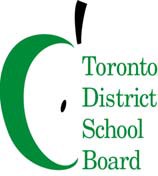 To: Members of the Inner City Community Advisory Committee (ICCAC)
Committee Name: ICCAC
Date: June 15, 2023
Time: 9:00 a.m. Virtual (link): https://tdsb-ca.zoom.us/j/99271045020?pwd=ODdBQWdKcVB3VjQ1OWxPN1poRmlGUT09Committee Co-Chairs: Trustee Alexis Dawson, Ward 9; Omar Khan, ParentAGENDAFrom: Lynn Strangway, Executive Superintendent, Learning Centre 3Jack Nigro, Executive Superintendent, Learning Centre 4#ItemFacilitator/PresenterTimelineRecommendations
/Motions1Land AcknowledgementWelcome/IntroductionsOmar Khan9:00 a.m.2Approval of AgendaDeclaration of Possible Conflict of InterestOmar Khan9:05 a.m.3Review and Approval of the Notes – April 20, 2023Omar Khan9:10 a.m.4Co-Chairs’ ReportTrustee Alexis DawsonOmar Khan9:15 a.m.5MSIC UpdateModel Schools Budget Presentation Q&AKaren Murray, System Superintendent, Equity, Anti-Racism, and Anti-Oppression Stephanie Fearon, Coordinator, Model Schools for Inner Cities / Equity, Anti-Racism and Anti-Oppression9:25 a.m.6CSW UpdateCommunity Support Workers9:50 a.m.7Timed ItemMYSP Consultation with the ICCACElizabeth Addo, System Superintendent, Leadership Development, Employee Engagement and Continuous ImprovementTana Turner, Project Lead, Senior Consultant with TURNER CONSULTING GROUP INC.10:00 a.m.8Other BusinessNext Meeting:September 21, 2023, at 6:00 p.m. – VirtualOmar Khan10:55 a.m.9AdjournmentOmar Khan11:00 a.m.